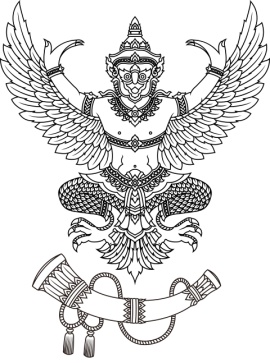 ภาคผนวก	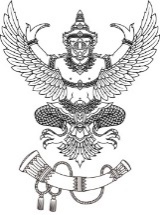 แบบรายงานระดับการแผ่คลื่นแม่เหล็กไฟฟ้าของสถานีวิทยุกระจายเสียงระบบเอฟเอ็ม กำลังส่งต่ำแบบรายงานระดับการแผ่คลื่นแม่เหล็กไฟฟ้าของสถานีวิทยุกระจายเสียงระบบเอฟเอ็ม กำลังส่งต่ำแบบรายงานระดับการแผ่คลื่นแม่เหล็กไฟฟ้าของสถานีวิทยุกระจายเสียงระบบเอฟเอ็ม กำลังส่งต่ำแบบรายงานระดับการแผ่คลื่นแม่เหล็กไฟฟ้าของสถานีวิทยุกระจายเสียงระบบเอฟเอ็ม กำลังส่งต่ำแบบรายงานระดับการแผ่คลื่นแม่เหล็กไฟฟ้าของสถานีวิทยุกระจายเสียงระบบเอฟเอ็ม กำลังส่งต่ำแบบรายงานระดับการแผ่คลื่นแม่เหล็กไฟฟ้าของสถานีวิทยุกระจายเสียงระบบเอฟเอ็ม กำลังส่งต่ำแบบรายงานระดับการแผ่คลื่นแม่เหล็กไฟฟ้าของสถานีวิทยุกระจายเสียงระบบเอฟเอ็ม กำลังส่งต่ำแบบรายงานระดับการแผ่คลื่นแม่เหล็กไฟฟ้าของสถานีวิทยุกระจายเสียงระบบเอฟเอ็ม กำลังส่งต่ำแบบรายงานระดับการแผ่คลื่นแม่เหล็กไฟฟ้าของสถานีวิทยุกระจายเสียงระบบเอฟเอ็ม กำลังส่งต่ำแบบ ทส. 3005-2564แบบ ทส. 3005-2564แบบ ทส. 3005-2564แบบรายงานระดับการแผ่คลื่นแม่เหล็กไฟฟ้าของสถานีวิทยุกระจายเสียงระบบเอฟเอ็ม กำลังส่งต่ำแบบรายงานระดับการแผ่คลื่นแม่เหล็กไฟฟ้าของสถานีวิทยุกระจายเสียงระบบเอฟเอ็ม กำลังส่งต่ำแบบรายงานระดับการแผ่คลื่นแม่เหล็กไฟฟ้าของสถานีวิทยุกระจายเสียงระบบเอฟเอ็ม กำลังส่งต่ำแบบรายงานระดับการแผ่คลื่นแม่เหล็กไฟฟ้าของสถานีวิทยุกระจายเสียงระบบเอฟเอ็ม กำลังส่งต่ำแบบรายงานระดับการแผ่คลื่นแม่เหล็กไฟฟ้าของสถานีวิทยุกระจายเสียงระบบเอฟเอ็ม กำลังส่งต่ำแบบรายงานระดับการแผ่คลื่นแม่เหล็กไฟฟ้าของสถานีวิทยุกระจายเสียงระบบเอฟเอ็ม กำลังส่งต่ำแบบรายงานระดับการแผ่คลื่นแม่เหล็กไฟฟ้าของสถานีวิทยุกระจายเสียงระบบเอฟเอ็ม กำลังส่งต่ำแบบรายงานระดับการแผ่คลื่นแม่เหล็กไฟฟ้าของสถานีวิทยุกระจายเสียงระบบเอฟเอ็ม กำลังส่งต่ำแบบรายงานระดับการแผ่คลื่นแม่เหล็กไฟฟ้าของสถานีวิทยุกระจายเสียงระบบเอฟเอ็ม กำลังส่งต่ำหน้า 1 จาก 1 หน้า 1 จาก 1 หน้า 1 จาก 1 แบบรายงานระดับการแผ่คลื่นแม่เหล็กไฟฟ้าของสถานีวิทยุกระจายเสียงระบบเอฟเอ็ม กำลังส่งต่ำแบบรายงานระดับการแผ่คลื่นแม่เหล็กไฟฟ้าของสถานีวิทยุกระจายเสียงระบบเอฟเอ็ม กำลังส่งต่ำแบบรายงานระดับการแผ่คลื่นแม่เหล็กไฟฟ้าของสถานีวิทยุกระจายเสียงระบบเอฟเอ็ม กำลังส่งต่ำแบบรายงานระดับการแผ่คลื่นแม่เหล็กไฟฟ้าของสถานีวิทยุกระจายเสียงระบบเอฟเอ็ม กำลังส่งต่ำแบบรายงานระดับการแผ่คลื่นแม่เหล็กไฟฟ้าของสถานีวิทยุกระจายเสียงระบบเอฟเอ็ม กำลังส่งต่ำแบบรายงานระดับการแผ่คลื่นแม่เหล็กไฟฟ้าของสถานีวิทยุกระจายเสียงระบบเอฟเอ็ม กำลังส่งต่ำแบบรายงานระดับการแผ่คลื่นแม่เหล็กไฟฟ้าของสถานีวิทยุกระจายเสียงระบบเอฟเอ็ม กำลังส่งต่ำแบบรายงานระดับการแผ่คลื่นแม่เหล็กไฟฟ้าของสถานีวิทยุกระจายเสียงระบบเอฟเอ็ม กำลังส่งต่ำแบบรายงานระดับการแผ่คลื่นแม่เหล็กไฟฟ้าของสถานีวิทยุกระจายเสียงระบบเอฟเอ็ม กำลังส่งต่ำเลขที่รายงาน _______________เลขที่รายงาน _______________เลขที่รายงาน _______________แบบรายงานนี้เป็นรายงานระยะที่ควรอยู่ห่างจากสายอากาศสำหรับบุคคลทั่วไป ที่สอดคล้องกับประกาศคณะกรรมการกิจการโทรคมนาคมแห่งชาติ ว่าด้วยมาตรฐานความปลอดภัยต่อสุขภาพของมนุษย์จากการใช้เครื่องวิทยุคมนาคม รูปแบบการจำลองตาม ITU-T Recommendation K.70แบบรายงานนี้เป็นรายงานระยะที่ควรอยู่ห่างจากสายอากาศสำหรับบุคคลทั่วไป ที่สอดคล้องกับประกาศคณะกรรมการกิจการโทรคมนาคมแห่งชาติ ว่าด้วยมาตรฐานความปลอดภัยต่อสุขภาพของมนุษย์จากการใช้เครื่องวิทยุคมนาคม รูปแบบการจำลองตาม ITU-T Recommendation K.70แบบรายงานนี้เป็นรายงานระยะที่ควรอยู่ห่างจากสายอากาศสำหรับบุคคลทั่วไป ที่สอดคล้องกับประกาศคณะกรรมการกิจการโทรคมนาคมแห่งชาติ ว่าด้วยมาตรฐานความปลอดภัยต่อสุขภาพของมนุษย์จากการใช้เครื่องวิทยุคมนาคม รูปแบบการจำลองตาม ITU-T Recommendation K.70แบบรายงานนี้เป็นรายงานระยะที่ควรอยู่ห่างจากสายอากาศสำหรับบุคคลทั่วไป ที่สอดคล้องกับประกาศคณะกรรมการกิจการโทรคมนาคมแห่งชาติ ว่าด้วยมาตรฐานความปลอดภัยต่อสุขภาพของมนุษย์จากการใช้เครื่องวิทยุคมนาคม รูปแบบการจำลองตาม ITU-T Recommendation K.70แบบรายงานนี้เป็นรายงานระยะที่ควรอยู่ห่างจากสายอากาศสำหรับบุคคลทั่วไป ที่สอดคล้องกับประกาศคณะกรรมการกิจการโทรคมนาคมแห่งชาติ ว่าด้วยมาตรฐานความปลอดภัยต่อสุขภาพของมนุษย์จากการใช้เครื่องวิทยุคมนาคม รูปแบบการจำลองตาม ITU-T Recommendation K.70แบบรายงานนี้เป็นรายงานระยะที่ควรอยู่ห่างจากสายอากาศสำหรับบุคคลทั่วไป ที่สอดคล้องกับประกาศคณะกรรมการกิจการโทรคมนาคมแห่งชาติ ว่าด้วยมาตรฐานความปลอดภัยต่อสุขภาพของมนุษย์จากการใช้เครื่องวิทยุคมนาคม รูปแบบการจำลองตาม ITU-T Recommendation K.70แบบรายงานนี้เป็นรายงานระยะที่ควรอยู่ห่างจากสายอากาศสำหรับบุคคลทั่วไป ที่สอดคล้องกับประกาศคณะกรรมการกิจการโทรคมนาคมแห่งชาติ ว่าด้วยมาตรฐานความปลอดภัยต่อสุขภาพของมนุษย์จากการใช้เครื่องวิทยุคมนาคม รูปแบบการจำลองตาม ITU-T Recommendation K.70แบบรายงานนี้เป็นรายงานระยะที่ควรอยู่ห่างจากสายอากาศสำหรับบุคคลทั่วไป ที่สอดคล้องกับประกาศคณะกรรมการกิจการโทรคมนาคมแห่งชาติ ว่าด้วยมาตรฐานความปลอดภัยต่อสุขภาพของมนุษย์จากการใช้เครื่องวิทยุคมนาคม รูปแบบการจำลองตาม ITU-T Recommendation K.70แบบรายงานนี้เป็นรายงานระยะที่ควรอยู่ห่างจากสายอากาศสำหรับบุคคลทั่วไป ที่สอดคล้องกับประกาศคณะกรรมการกิจการโทรคมนาคมแห่งชาติ ว่าด้วยมาตรฐานความปลอดภัยต่อสุขภาพของมนุษย์จากการใช้เครื่องวิทยุคมนาคม รูปแบบการจำลองตาม ITU-T Recommendation K.70แบบรายงานนี้เป็นรายงานระยะที่ควรอยู่ห่างจากสายอากาศสำหรับบุคคลทั่วไป ที่สอดคล้องกับประกาศคณะกรรมการกิจการโทรคมนาคมแห่งชาติ ว่าด้วยมาตรฐานความปลอดภัยต่อสุขภาพของมนุษย์จากการใช้เครื่องวิทยุคมนาคม รูปแบบการจำลองตาม ITU-T Recommendation K.70แบบรายงานนี้เป็นรายงานระยะที่ควรอยู่ห่างจากสายอากาศสำหรับบุคคลทั่วไป ที่สอดคล้องกับประกาศคณะกรรมการกิจการโทรคมนาคมแห่งชาติ ว่าด้วยมาตรฐานความปลอดภัยต่อสุขภาพของมนุษย์จากการใช้เครื่องวิทยุคมนาคม รูปแบบการจำลองตาม ITU-T Recommendation K.70แบบรายงานนี้เป็นรายงานระยะที่ควรอยู่ห่างจากสายอากาศสำหรับบุคคลทั่วไป ที่สอดคล้องกับประกาศคณะกรรมการกิจการโทรคมนาคมแห่งชาติ ว่าด้วยมาตรฐานความปลอดภัยต่อสุขภาพของมนุษย์จากการใช้เครื่องวิทยุคมนาคม รูปแบบการจำลองตาม ITU-T Recommendation K.70แบบรายงานนี้เป็นรายงานระยะที่ควรอยู่ห่างจากสายอากาศสำหรับบุคคลทั่วไป ที่สอดคล้องกับประกาศคณะกรรมการกิจการโทรคมนาคมแห่งชาติ ว่าด้วยมาตรฐานความปลอดภัยต่อสุขภาพของมนุษย์จากการใช้เครื่องวิทยุคมนาคม รูปแบบการจำลองตาม ITU-T Recommendation K.70รายละเอียดผู้ได้รับใบอนุญาตให้ใช้คลื่นความถี่รายละเอียดผู้ได้รับใบอนุญาตให้ใช้คลื่นความถี่รายละเอียดผู้ได้รับใบอนุญาตให้ใช้คลื่นความถี่รายละเอียดผู้ได้รับใบอนุญาตให้ใช้คลื่นความถี่รายละเอียดผู้ได้รับใบอนุญาตให้ใช้คลื่นความถี่รายละเอียดผู้ได้รับใบอนุญาตให้ใช้คลื่นความถี่รายละเอียดผู้ได้รับใบอนุญาตให้ใช้คลื่นความถี่รายละเอียดผู้ได้รับใบอนุญาตให้ใช้คลื่นความถี่รายละเอียดผู้ได้รับใบอนุญาตให้ใช้คลื่นความถี่รายละเอียดผู้ได้รับใบอนุญาตให้ใช้คลื่นความถี่รายละเอียดผู้ได้รับใบอนุญาตให้ใช้คลื่นความถี่รายละเอียดผู้ได้รับใบอนุญาตให้ใช้คลื่นความถี่รายละเอียดผู้ได้รับใบอนุญาตให้ใช้คลื่นความถี่ชื่อผู้ได้รับใบอนุญาตให้ใช้คลื่นความถี่			ชื่อสถานีวิทยุกระจายเสียง			ชื่อผู้ประสานงาน  			โทรศัพท์                                       โทรสาร                                        E-mail	 		                         	         ชื่อผู้ได้รับใบอนุญาตให้ใช้คลื่นความถี่			ชื่อสถานีวิทยุกระจายเสียง			ชื่อผู้ประสานงาน  			โทรศัพท์                                       โทรสาร                                        E-mail	 		                         	         ชื่อผู้ได้รับใบอนุญาตให้ใช้คลื่นความถี่			ชื่อสถานีวิทยุกระจายเสียง			ชื่อผู้ประสานงาน  			โทรศัพท์                                       โทรสาร                                        E-mail	 		                         	         ชื่อผู้ได้รับใบอนุญาตให้ใช้คลื่นความถี่			ชื่อสถานีวิทยุกระจายเสียง			ชื่อผู้ประสานงาน  			โทรศัพท์                                       โทรสาร                                        E-mail	 		                         	         ชื่อผู้ได้รับใบอนุญาตให้ใช้คลื่นความถี่			ชื่อสถานีวิทยุกระจายเสียง			ชื่อผู้ประสานงาน  			โทรศัพท์                                       โทรสาร                                        E-mail	 		                         	         ชื่อผู้ได้รับใบอนุญาตให้ใช้คลื่นความถี่			ชื่อสถานีวิทยุกระจายเสียง			ชื่อผู้ประสานงาน  			โทรศัพท์                                       โทรสาร                                        E-mail	 		                         	         ชื่อผู้ได้รับใบอนุญาตให้ใช้คลื่นความถี่			ชื่อสถานีวิทยุกระจายเสียง			ชื่อผู้ประสานงาน  			โทรศัพท์                                       โทรสาร                                        E-mail	 		                         	         ชื่อผู้ได้รับใบอนุญาตให้ใช้คลื่นความถี่			ชื่อสถานีวิทยุกระจายเสียง			ชื่อผู้ประสานงาน  			โทรศัพท์                                       โทรสาร                                        E-mail	 		                         	         ชื่อผู้ได้รับใบอนุญาตให้ใช้คลื่นความถี่			ชื่อสถานีวิทยุกระจายเสียง			ชื่อผู้ประสานงาน  			โทรศัพท์                                       โทรสาร                                        E-mail	 		                         	         ชื่อผู้ได้รับใบอนุญาตให้ใช้คลื่นความถี่			ชื่อสถานีวิทยุกระจายเสียง			ชื่อผู้ประสานงาน  			โทรศัพท์                                       โทรสาร                                        E-mail	 		                         	         ชื่อผู้ได้รับใบอนุญาตให้ใช้คลื่นความถี่			ชื่อสถานีวิทยุกระจายเสียง			ชื่อผู้ประสานงาน  			โทรศัพท์                                       โทรสาร                                        E-mail	 		                         	         ชื่อผู้ได้รับใบอนุญาตให้ใช้คลื่นความถี่			ชื่อสถานีวิทยุกระจายเสียง			ชื่อผู้ประสานงาน  			โทรศัพท์                                       โทรสาร                                        E-mail	 		                         	         ชื่อผู้ได้รับใบอนุญาตให้ใช้คลื่นความถี่			ชื่อสถานีวิทยุกระจายเสียง			ชื่อผู้ประสานงาน  			โทรศัพท์                                       โทรสาร                                        E-mail	 		                         	         รายละเอียดใบอนุญาตวิทยุคมนาคมรายละเอียดใบอนุญาตวิทยุคมนาคมรายละเอียดใบอนุญาตวิทยุคมนาคมรายละเอียดใบอนุญาตวิทยุคมนาคมรายละเอียดใบอนุญาตวิทยุคมนาคมรายละเอียดใบอนุญาตวิทยุคมนาคมรายละเอียดใบอนุญาตวิทยุคมนาคมรายละเอียดใบอนุญาตวิทยุคมนาคมรายละเอียดใบอนุญาตวิทยุคมนาคมรายละเอียดใบอนุญาตวิทยุคมนาคมรายละเอียดใบอนุญาตวิทยุคมนาคมรายละเอียดใบอนุญาตวิทยุคมนาคมรายละเอียดใบอนุญาตวิทยุคมนาคมเลขที่ใบอนุญาต/เลขที่หนังสืออนุญาตตั้งสถานีวิทยุคมนาคมเลขที่ใบอนุญาต/เลขที่หนังสืออนุญาตตั้งสถานีวิทยุคมนาคมเลขที่ใบอนุญาต/เลขที่หนังสืออนุญาตตั้งสถานีวิทยุคมนาคมเลขที่ใบอนุญาต/เลขที่หนังสืออนุญาตตั้งสถานีวิทยุคมนาคมเลขที่ใบอนุญาต/เลขที่หนังสืออนุญาตตั้งสถานีวิทยุคมนาคมเลขที่ใบอนุญาต/เลขที่หนังสืออนุญาตตั้งสถานีวิทยุคมนาคมเลขที่ใบอนุญาต/เลขที่หนังสืออนุญาตตั้งสถานีวิทยุคมนาคมเลขที่ใบอนุญาต/เลขที่หนังสืออนุญาตใช้เครื่องวิทยุคมนาคมเลขที่ใบอนุญาต/เลขที่หนังสืออนุญาตใช้เครื่องวิทยุคมนาคมเลขที่ใบอนุญาต/เลขที่หนังสืออนุญาตใช้เครื่องวิทยุคมนาคมเลขที่ใบอนุญาต/เลขที่หนังสืออนุญาตใช้เครื่องวิทยุคมนาคมเลขที่ใบอนุญาต/เลขที่หนังสืออนุญาตใช้เครื่องวิทยุคมนาคมเลขที่ใบอนุญาต/เลขที่หนังสืออนุญาตใช้เครื่องวิทยุคมนาคมเลขที่ใบอนุญาต/เลขที่หนังสืออนุญาตใช้เครื่องวิทยุคมนาคมรายละเอียดของสถานีวิทยุกระจายเสียงรายละเอียดของสถานีวิทยุกระจายเสียงรายละเอียดของสถานีวิทยุกระจายเสียงรายละเอียดของสถานีวิทยุกระจายเสียงรายละเอียดของสถานีวิทยุกระจายเสียงรายละเอียดของสถานีวิทยุกระจายเสียงรายละเอียดของสถานีวิทยุกระจายเสียงรายละเอียดของสถานีวิทยุกระจายเสียงรายละเอียดของสถานีวิทยุกระจายเสียงรายละเอียดของสถานีวิทยุกระจายเสียงรายละเอียดของสถานีวิทยุกระจายเสียงรายละเอียดของสถานีวิทยุกระจายเสียงรายละเอียดของสถานีวิทยุกระจายเสียงความถี่วิทยุ (MHz)ความถี่วิทยุ (MHz)ความถี่วิทยุ (MHz)ความถี่วิทยุ (MHz)กำลังส่งของเครื่อง (วัตต์)กำลังส่งของเครื่อง (วัตต์)กำลังส่งของเครื่อง (วัตต์)อัตราขยายสายอากาศ(dBd)อัตราขยายสายอากาศ(dBd)อัตราขยายสายอากาศ(dBd)อัตราขยายสายอากาศ(dBd)ความสูงสายอากาศจากพื้นดิน (เมตร)ความสูงสายอากาศจากพื้นดิน (เมตร)ระยะที่ควรอยู่ห่างจากสายอากาศสำหรับบุคคลทั่วไป ที่สอดคล้องกับประกาศคณะกรรมการกิจการโทรคมนาคมแห่งชาติ ว่าด้วยมาตรฐานความปลอดภัยต่อสุขภาพของมนุษย์จากการใช้เครื่องวิทยุคมนาคมระยะที่ควรอยู่ห่างจากสายอากาศสำหรับบุคคลทั่วไป ที่สอดคล้องกับประกาศคณะกรรมการกิจการโทรคมนาคมแห่งชาติ ว่าด้วยมาตรฐานความปลอดภัยต่อสุขภาพของมนุษย์จากการใช้เครื่องวิทยุคมนาคมระยะที่ควรอยู่ห่างจากสายอากาศสำหรับบุคคลทั่วไป ที่สอดคล้องกับประกาศคณะกรรมการกิจการโทรคมนาคมแห่งชาติ ว่าด้วยมาตรฐานความปลอดภัยต่อสุขภาพของมนุษย์จากการใช้เครื่องวิทยุคมนาคมระยะที่ควรอยู่ห่างจากสายอากาศสำหรับบุคคลทั่วไป ที่สอดคล้องกับประกาศคณะกรรมการกิจการโทรคมนาคมแห่งชาติ ว่าด้วยมาตรฐานความปลอดภัยต่อสุขภาพของมนุษย์จากการใช้เครื่องวิทยุคมนาคมระยะที่ควรอยู่ห่างจากสายอากาศสำหรับบุคคลทั่วไป ที่สอดคล้องกับประกาศคณะกรรมการกิจการโทรคมนาคมแห่งชาติ ว่าด้วยมาตรฐานความปลอดภัยต่อสุขภาพของมนุษย์จากการใช้เครื่องวิทยุคมนาคมระยะที่ควรอยู่ห่างจากสายอากาศสำหรับบุคคลทั่วไป ที่สอดคล้องกับประกาศคณะกรรมการกิจการโทรคมนาคมแห่งชาติ ว่าด้วยมาตรฐานความปลอดภัยต่อสุขภาพของมนุษย์จากการใช้เครื่องวิทยุคมนาคมระยะที่ควรอยู่ห่างจากสายอากาศสำหรับบุคคลทั่วไป ที่สอดคล้องกับประกาศคณะกรรมการกิจการโทรคมนาคมแห่งชาติ ว่าด้วยมาตรฐานความปลอดภัยต่อสุขภาพของมนุษย์จากการใช้เครื่องวิทยุคมนาคมระยะที่ควรอยู่ห่างจากสายอากาศสำหรับบุคคลทั่วไป ที่สอดคล้องกับประกาศคณะกรรมการกิจการโทรคมนาคมแห่งชาติ ว่าด้วยมาตรฐานความปลอดภัยต่อสุขภาพของมนุษย์จากการใช้เครื่องวิทยุคมนาคมระยะที่ควรอยู่ห่างจากสายอากาศสำหรับบุคคลทั่วไป ที่สอดคล้องกับประกาศคณะกรรมการกิจการโทรคมนาคมแห่งชาติ ว่าด้วยมาตรฐานความปลอดภัยต่อสุขภาพของมนุษย์จากการใช้เครื่องวิทยุคมนาคมระยะที่ควรอยู่ห่างจากสายอากาศสำหรับบุคคลทั่วไป ที่สอดคล้องกับประกาศคณะกรรมการกิจการโทรคมนาคมแห่งชาติ ว่าด้วยมาตรฐานความปลอดภัยต่อสุขภาพของมนุษย์จากการใช้เครื่องวิทยุคมนาคมระยะที่ควรอยู่ห่างจากสายอากาศสำหรับบุคคลทั่วไป ที่สอดคล้องกับประกาศคณะกรรมการกิจการโทรคมนาคมแห่งชาติ ว่าด้วยมาตรฐานความปลอดภัยต่อสุขภาพของมนุษย์จากการใช้เครื่องวิทยุคมนาคมระยะที่ควรอยู่ห่างจากสายอากาศสำหรับบุคคลทั่วไป ที่สอดคล้องกับประกาศคณะกรรมการกิจการโทรคมนาคมแห่งชาติ ว่าด้วยมาตรฐานความปลอดภัยต่อสุขภาพของมนุษย์จากการใช้เครื่องวิทยุคมนาคมระยะที่ควรอยู่ห่างจากสายอากาศสำหรับบุคคลทั่วไป ที่สอดคล้องกับประกาศคณะกรรมการกิจการโทรคมนาคมแห่งชาติ ว่าด้วยมาตรฐานความปลอดภัยต่อสุขภาพของมนุษย์จากการใช้เครื่องวิทยุคมนาคมความถี่ความถี่ความถี่ขีดจำกัดความแรงสนามแม่เหล็กไฟฟ้า1ขีดจำกัดความแรงสนามแม่เหล็กไฟฟ้า1ขีดจำกัดความแรงสนามแม่เหล็กไฟฟ้า1ขีดจำกัดความแรงสนามแม่เหล็กไฟฟ้า1ขีดจำกัดความแรงสนามแม่เหล็กไฟฟ้า1ขีดจำกัดความแรงสนามแม่เหล็กไฟฟ้า1ขีดจำกัดความแรงสนามแม่เหล็กไฟฟ้า1ขีดจำกัดความแรงสนามแม่เหล็กไฟฟ้า1ขีดจำกัดความแรงสนามแม่เหล็กไฟฟ้า1ควรอยู่ห่างจากสายอากาศอย่างน้อย (เมตร)ความถี่ความถี่ความถี่E-field strength (V/m)E-field strength (V/m)H-field strength (A/m)H-field strength (A/m)H-field strength (A/m)Equivalent plane wave power density (W/m2)Equivalent plane wave power density (W/m2)Equivalent plane wave power density (W/m2)Equivalent plane wave power density (W/m2)ควรอยู่ห่างจากสายอากาศอย่างน้อย (เมตร)10 MHz – 400 MHz10 MHz – 400 MHz10 MHz – 400 MHz28280.0730.0730.0732222ผู้รายงาน2ผู้รายงาน2ลงชื่อ………………………………………………….(		)ลงชื่อ………………………………………………….(		)ลงชื่อ………………………………………………….(		)ลงชื่อ………………………………………………….(		)ผู้รับใบอนุญาต3 ผู้รับใบอนุญาต3 ผู้รับใบอนุญาต3 ลงชื่อ	     (	)ลงชื่อ	     (	)ลงชื่อ	     (	)ลงชื่อ	     (	)วันที่รายงานวันที่รายงาน	/	/		/	/		/	/		/	/	วันที่วันที่วันที่	/	/		/	/		/	/		/	/	